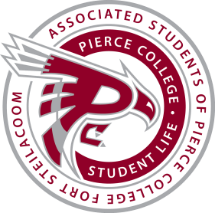 ASPCFS Student Government DATE: February 01, 2019TIMe: 2:00 p.m.Location: Student life lobbyMeeting Agenda -----END OF NEW BUSINESS-----General Assembly MinutesMeeting called byASPCFS President: Raymond PowerType of meetingStudent Government General AssemblyChairpersonASPCFS President: Raymond PowerAdvisorStudent Life Coordinator: Cameron CoxNote takerLegislative Senator: Derrick BriggeTimekeeperLegislative Senator: Derrick BriggeAttendees President Raymond Power, Vice-President Caleb Bromley, Clubs and Organization Senator Halle Walker, Legislative Senator Derrick Brigge, Student and Cultural Affairs Senator Charles Cho, Engagement Senator Nick PecacheCall to orderRaymond powerPledge of allegiance raymond powerRaymond powerRoll callRoll callderrick briggeChecklist Raymond Power  | Caleb Bromley  | Connor Fredericks  | Halle Walker  | Charles Cho  | Nick Pecache  | Raymond Power  | Caleb Bromley  | Connor Fredericks  | Halle Walker  | Charles Cho  | Nick Pecache  | Raymond Power  | Caleb Bromley  | Connor Fredericks  | Halle Walker  | Charles Cho  | Nick Pecache  |Establishment of Quorumderrick briggeDiscussionThe Chair and five councilmembers were present. Conclusions*Quorum established*Changes to the AgendaChanges to the AgendaRaymond powerConclusion*No changes were made to the agenda **No changes were made to the agenda **No changes were made to the agenda **No changes were made to the agenda **No changes were made to the agenda *Approval of minutesApproval of minutesraymond powerraymond powerDescriptionApproval of Minutes |  Motion by: Caleb Bromley  |  Seconded by: Charles ChoApproval of Minutes |  Motion by: Caleb Bromley  |  Seconded by: Charles ChoApproval of Minutes |  Motion by: Caleb Bromley  |  Seconded by: Charles ChoApproval of MinutesApproval of MinutesApproval of MinutesApproval of MinutesApproval of the meeting minutes from January 18, 2019.Approval of the meeting minutes from January 18, 2019.Approval of the meeting minutes from January 18, 2019.Approval of the meeting minutes from January 18, 2019.Votes5 yea  |  0 nays  |  0 abstains5 yea  |  0 nays  |  0 abstains5 yea  |  0 nays  |  0 abstainsResultApproved        Denied        Moved    Approved        Denied        Moved    Approved        Denied        Moved    ReportspRESIDENTcaleb bromleyDiscussionvICE-pRESIDENTCaleb BromleyDiscussionSince getting our transportation project approved, we have been working to spread awareness of the program amongst our students and helping them get set up with the mobile application containing the digital passes. We ran out of paper passes very quickly and were able to get more from Pierce Transit. They have been very helpful with any issues we have encountered, including some enrollment and registration complications. We have since resolved any issues and the program is ow running quite smoothly. Personally, I have been working on ways to expand our food pantry and provide information on additional resources that are available to our students. I also attended the Washington Community and Technical College Student Association’s Advocacy Day where I was able to meet with legislators from our district and other legislators from the southwest region of our state. WACTCSA is supporting the New Hope Act and legislation that supports college affordability and the use of low cost textbooks and open educational resources.aDMINISTRATIVE sENATORcONNOR fREDERICKSDiscussionOver the past month, I’ve been occupied planning the winter quarter’s Student Government general assemblies, team meetings, and committee meetings pertaining to our various legacy projects. My primary goal is to maximize team effectiveness and communication as I gameplan how best to approach these meetings and the goals associated. Working alongside Derrick Brigge, I’ve also completed the budget request for the subsidized transportation passes provided to students this quarter. I’m excited that we’ve been able to provide students with the free bus passes this quarter. I will also continue to work as the primary point of communication between campus administration, the Student Government team, and outside contractors as the team move forward with the security legacy project.lEGISTLATIVE sENATORdERRICK bRIGGEDiscussionSenator Brigge has been busy wrapping up post legislative advocacy day activities. The annual advocacy day for community and technical colleges in Washington took place on January 4, and representatives from the Pierce College Student Government were there to consult with legislators about this year’s legislative agenda. The meeting were all very positive and it is shaping up to be a productive year for Washington community colleges. Furthermore, he has been helping with clubs rush and the weekly clubs council meetingsClubs and Orginzation SenatorHalle WalkerDiscussionOver the past week, there has been Clubs Rush for the Winter Quarter. During this event over fourteen booths were set up. Here people were able to visually see the different clubs that we currently have, ask questions and find a great way to get involved on campus. There was also a club council meeting where club members provided feedback on their club rush experience. This will be beneficial in planning clubs rush for Spring Quarter.Cultural and affairs SenatorCharles ChoDiscussionEngagement SenatorNick PecacheDiscussion I have been going to classrooms with Charles informing students of what we do at ELA and MLI and what the benefits are. I also have been working on the student discounts with Connor, and now we are at the step of having our project verified by the foundation. Lastly, I have been working closely with the budget committee to help them recruit students for the committee.activities board ReportsEmma Ghallagher-BurholderDiscussionActivities Board Reports Eli EllisSince the last meeting, Eli has been assisting his team on events such as Jordan Chaney, Game Day, College Movie Day and prepping for his next events, “A Chase for Hope” A Cancer Awareness Day Event on February 4th and “Cupid’s Casino” on February 14th.  Emma Gallagher-BurkholderEmma Gallagher-Burkholder, Outreach Coordinator has just concluded her first event of the Winter Quarter which was the College Movie Pajama Party on January 25th that ended successfully. Now she is actively working on the next Family Movie Night featuring Ralph Breaks the Internet on February 15th. Then on February 21st she will be putting on Get Crafty at Art Day! Which is an event that will have different crafts and activities that the students will enjoy.  On March 6th will be the College Movie Matinee featuring Aquaman.  Throughout this Winter Quarter she will also be helping out with some of the big events, one of which is Cupid’s Casino on February 14th and Puppy Cuddle on March 19th.  Her goal for Winter Quarter is to continue on creating events that the students will enjoy.Chris HornChris Horn, Communications Coordinator, has diligently keeping the reader board and CWIS monitors up to date. He has also been assisting where he can with ongoing student life events and has completed promo for Family Movie Night, Chasing Hope, and Bone Marrow Registry promo.Yajahira DominguezYajahira Dominguez had her Game Day event in Wednesday 23rd and it was well attended, and was high on numbers; receiving 143 students to enjoy snacks and video games. Now Yajahira Has been helping with other events and planning for her Snoqualmie trip event that will be taken in February 28th.Aidan HeltAidan Helt, Issues and Awareness Coordinator has been working on a Food and Hygiene drive that has been very successful. She looks forward to the next drive in the middle of April. In honor of Black History Month, she is hosting movie showings of Green Book. The Living Voices organization is coming to do a presentation on the civil rights movement. She is also doing a Sex-Health Awareness event called, “Lets, Talk About Sex...and The, C-Word" in partner with the Pierce County AIDS foundation, Planned Parent Hood, CareNet, and the C-Word. There will also be a bone marrow registry, along with Cascade Regional Blood Services. In March, in honor of Women’s History day she is having the Lakewood Police Dept come to Pierce College to go a Rape Aggression Defense (R.A.D.) class for students and possibly faculty! (Sign ups start Feb 11)Kim NucumKim Nucum has actively been working on promotional content and exposure for Student Life Events, which includes poster-hanging, social media, and the triangular sign-holders found in the cafeteria. She has also introduced Chris Horn to help assist with the distribution of promotional content during specific times during the week. In addition, she has thrown her very own successful event, the D.I.Y. Hot Chocolate Bar & Crafts, in honor of National Hot Chocolate Day on January 31st, breaking a student attendance record for a non-annual event. She is now in the process for calendar planning for Spring Quarter 2019.Old BusinessOld BusinessRaymond PowerRaymond PowerConclusion*There was no old business to be discussed**There was no old business to be discussed**There was no old business to be discussed*New businessRaymond powerDescription1819-031  |  Motion by: Derrick Brigge  |  Seconded by: Nicolas Pecacheaction itemaction itemTo ratify Daniel Dino-Slofer as a member of the Service and Activities / Tech Fee Budget Committee for the 2018-2019 Academic Year.To ratify Daniel Dino-Slofer as a member of the Service and Activities / Tech Fee Budget Committee for the 2018-2019 Academic Year.Votes5 yea  |  0 nays  |  0 abstentionsResultApproved        Denied        Moved    open forumRaymond powerConclusion*Nothing was discussed during the Open Forum *NAnnouncementsRaymond powerannouncementEmerging Leaders Academy / Multicultural Leadership Institute Intensive is February 7 from 9:00 A.M. to 5:00 P.M. in HEC 302.NannouncementSnoqualmie Snow Day is February 8, 2019. Busses leave at 8:00 A.M.announcementCupid’s Casino is February 14, 2019 @ 11:00 A.M. – 2:00 P.M. in the Performance and Fireside Lounge.announcementCascade Blood Drive and Bone Marrow Registration is February 4 & 5 from 8:30 A.M. – 3 P.M. in the Outside Commons.AdjournmentRaymond PowerTime End: 2:15 p.m.